Тиждень № 17Тема тижня. Ми діти твої, Україно!Щоденні 5.Читання для себе                 Щоденні 5 Письмо для себе на тему «Україна це…….»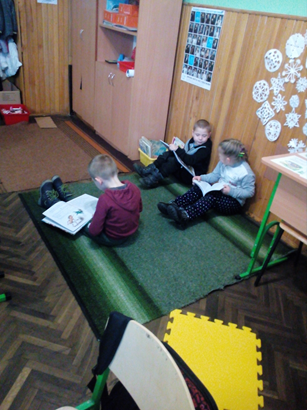 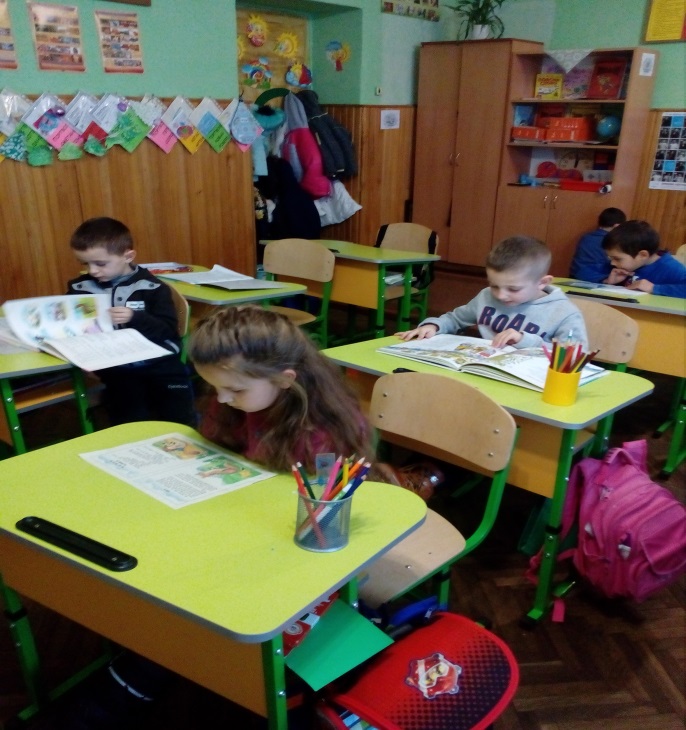 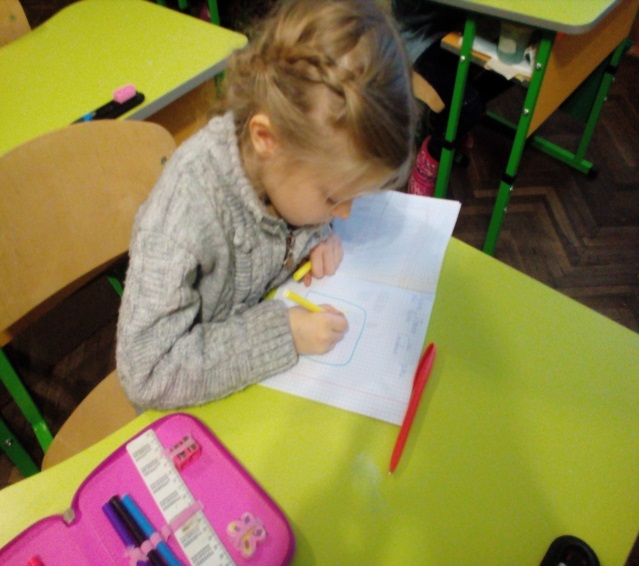 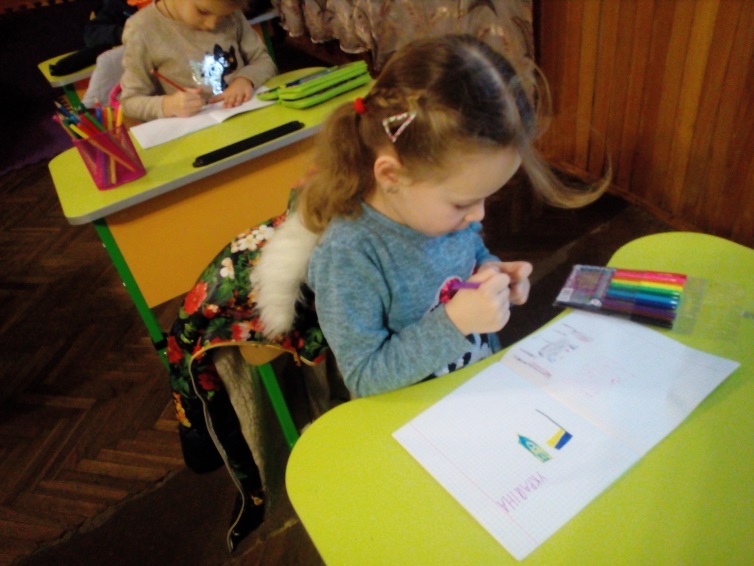 Робота в парі. Скільки і чого заховалося на малюнку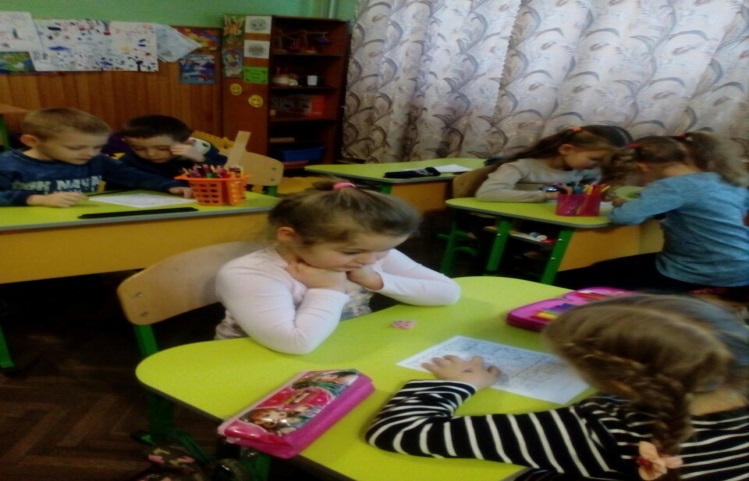 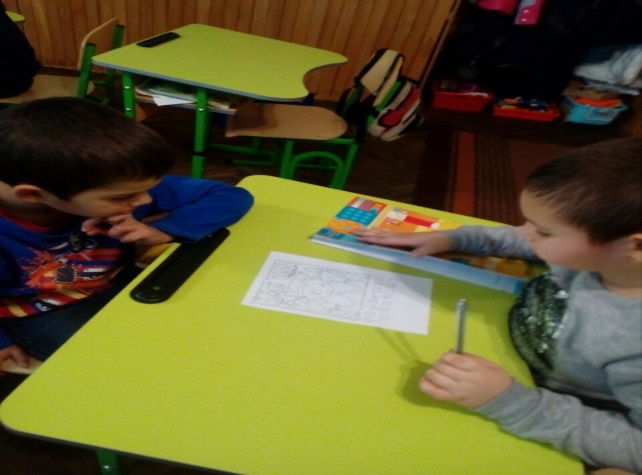 